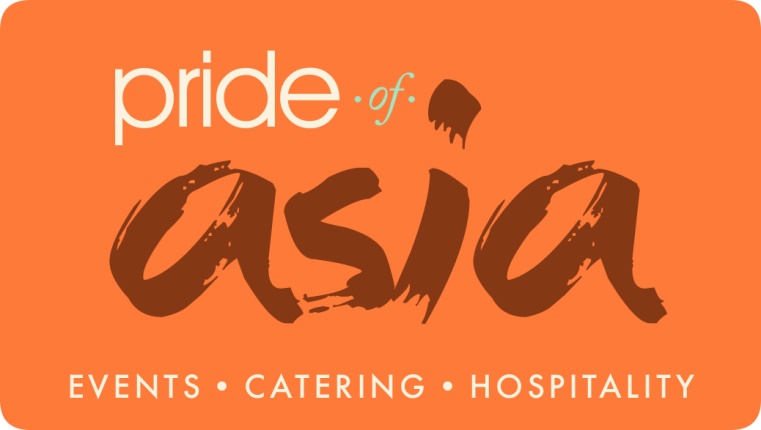 CANAPESVEGETARIAN:Cocktail Veg Spring RollsCocktail Paneer Spring RollsMini Onion Bhaji( Pakoras)Mini Onion Rings ( Battered or breadcrumb)Cocktail Mini Aloo TikkiCocktail Cheese with OlivesCocktail Feta Cheese with Chilli OlivesChilli PaneerCocktail Tandoori Paneer TikkaCocktail Vegetable SamosaPaneer PotliCheese PocketsCocktail Paneer SamosaAloo Papri Chaat (in spoons)Pani Puri ShotsTandoori Mushrooms On SkewersCrispy Coated MushroomsCocktail FalafelsPaneer Pudhina PakoraAchari Paneer TikkaCANAPESNON VEGETARIAN:Chicken PakoraChicken TikkaCocktail Lamb SamosaCocktail Seekh kebabsCocktail Mini Shami KebabsCocktail KoftaKaati Kebab RollsZeera ChickenCoconut Breaded Butterfly King PrawnsFilo pastry king prawnsTempura king prawnsMini smoked Salmon Bagels with cream cheeseCocktail Chicken SamosaMini SlidersFish & Chip Cones Prawn Puri Cocktail Masala Fish